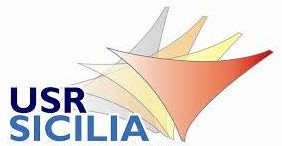 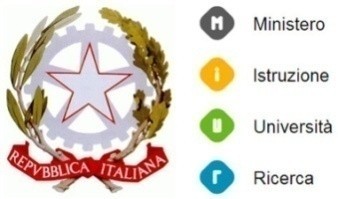 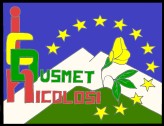 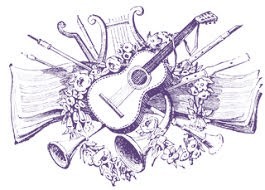 Circolare n.169     		All’Albo/Sito web        			Ai docenti 		 Al personale ATA OGGETTO: Sciopero Comparto Istruzione e Ricerca – Azioni di sciopero previste per la giornata di giovedì 24 maggio 2024.Si comunica che è stata proclamata un’azione di sciopero del comparto   	    scuola , come da comunicazione allegata.Il personale può rendere comunicazione volontaria attraverso il modulogoogle.Il Dirigente Scolastico Prof.ssa Nicolosi MariaFirma autografa sostituita a mezzo stampa ai sensi dell'art. 3 comma 2 del D.L. 39/93